STŘEDA 13. 5. PŘÍRODOVĚDAČLOVĚK VYLUČUJE – VYLUČOVACÍ SOUSTAVALidské tělo se potřebuje zbavovat odpadu, který v jeho těle vzniká. Jak se zbavujete odpadu vy doma? Házíte odpadky do odpadkového koše. To, co už nepotřebujete … co s tím …  no tak šup a je to v koši. A jednou za čas, když už máte ten koš plný, musíte ho vysypat (odnést ty odpadky pryč z bytu). Lidské tělo to dělá podobně. Vylučuje. Zbavuje se odpadu, který v jeho těle je a je ho už moc. Není to samozřejmě jednoduchý proces, potřebuje k tomu pomoc určitých orgánů. Jak se do našeho těla škodlivé látky dostanou? Prostřednictvím dýchání, stravování, a i skrze kůži: Z potravin a nápojů – například umělá sladidla, barviva, zvýrazňovače chutí – souhrnně jim říkáme „éčka“, protože mají na obalu označení E a nějaké číslo. Například brilantní modř … brrrr, sám ten název zní spíš pro výtvarku než k jídlu, má označení E133. Ta je na stupnici 5 (nejvyšší škodlivost a je nevhodná pro děti). Přesto ji můžeme najít v levných barevných bonbónech a v želé, ve všech Skittleskách, Mentoskách, v různých těch žvýkacích dlouhých tyčinkách a podobně. Neznamená to, že byste při pozření padli mrtví na zem, ale dlouhodobé požívání těchto „dobrůtek“ vám může později způsobit potíže. Ne vždy se tělu totiž škodlivé látky podaří vyloučit a ty se někde v těle usazují. 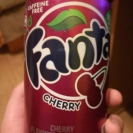 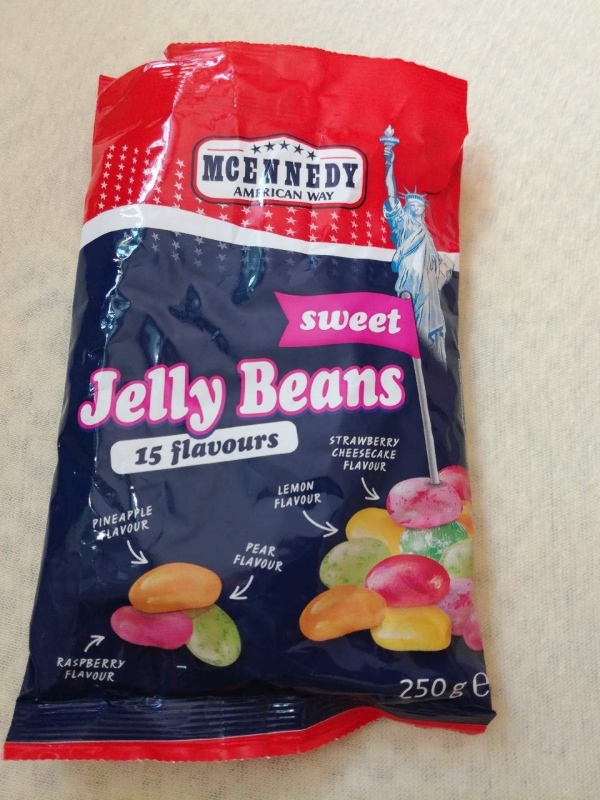 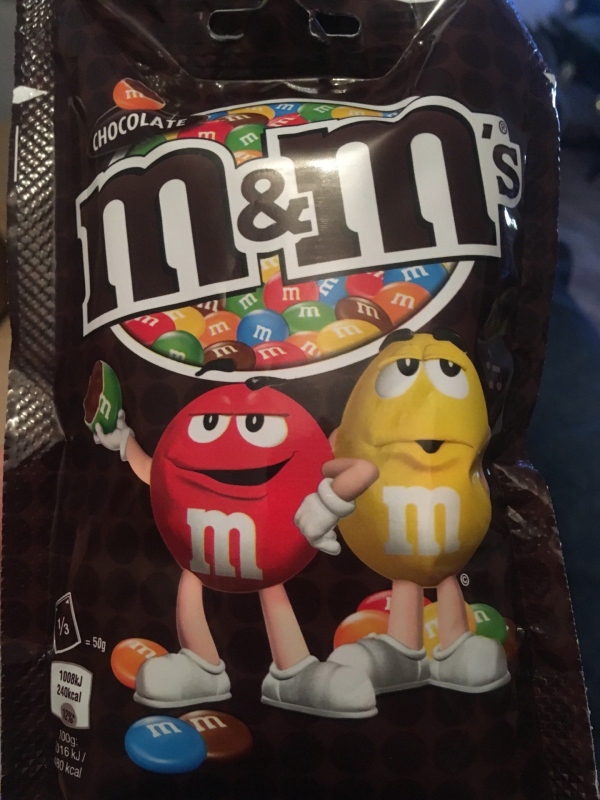 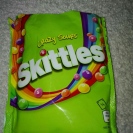 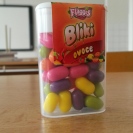 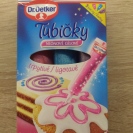 Kdo by měl zájem se podívat blíže, která éčka vůbec nejsou pro naše tělo bezpečná, podívejte se sem do seznamu. Najdete tam i obrázky konkrétních potravin.https://www.ferpotravina.cz/nebezpecna-eckaz lékůz kosmetiky jako jsou krémy, které se vstřebávají do kůžeze vzduchu, když dýcháme znečištěný vzduch z našeho blízkého okolí – některé barvy a nátěry na nábytku, textilní látky (do bytu se musí používat jen barvy, které nejsou toxické), trápit nás mohou plísně a jiné. Pojďme si říct, jak se tělo zbavuje škodlivých látek:Nejvíce škodlivých látek lidské tělo vyloučí v moči – tento proces patří do vylučovací soustavy.Nestrávené zbytky potravy tělo vyloučí ve stolici – tento proces patří do trávicí soustavy. A další možností, jak tělo může vyloučit škodliviny, je pomocí potu. A tento proces zase patří do kožní soustavy.My se dnes podíváme zblízka na vylučovací soustavu.Vylučovací soustavu tvoří: Ledviny (jsou párový orgán - máme dvě ledviny)MočovodyMočový měchýřMočová trubicePřečtěte si pečlivě v učebnici přírodovědy stranu 62. Za chvíli si prohlédnete video. Paní v něm roztomilou češtinou (je Slovenka) vysvětluje proces vylučování. Ukazuje, co se děje s vodou, která se nám dostane do žaludku. Ve videu vidíme, že putuje do střev. To vše zatím patří do trávicí soustavy. Ale pamatujete na Anetku s Markétkou a na naše divadelní představení? Scénář:Chymus (trávenina) … pokračuje dále v tlustém střevě. Jedná se o konečný úsek trávicí trubice a probíhá zde zahušťování potravy. Poslední zbytky tráveniny přicházejí o vodu, zbylé vitamíny a minerály, které se vracejí zpět do těla.Takže v tuhle chvíli se již voda vstřebala ze střeva do krve (přes tenkou střevní stěnu) a společně s krví se dostává do ledvin. V ledvinách se z krve přes „sítko“ (nefrony) dostává voda, minerály a škodlivé látky do ledvinových kanálků jako primární moč. Tato moč se dále upravuje a putuje do močovodu a močovodem do močového měchýře. V okamžiku, kdy se měchýř naplní, začne tělo vysílat signál „odskoč si na toaletu”. Pokud ho budeme dlouho ignorovat, nebojte, měchýř určitě prasknout nemůže … je tam totiž pojistka v podobě svalu, který se za nás rozhodne a povolí v okamžiku, kdy už je to pro tělo nezbytné … počůráte se.Než se na video podíváte, ještě vysvětlím tento obrázek, který tam uvidíte. To je takzvaný Bowmanův váček, který je důležitou součástí každého nefronu. Uvnitř váčku je glomerulus – klubko krevních vlásečnic. Vidíte? 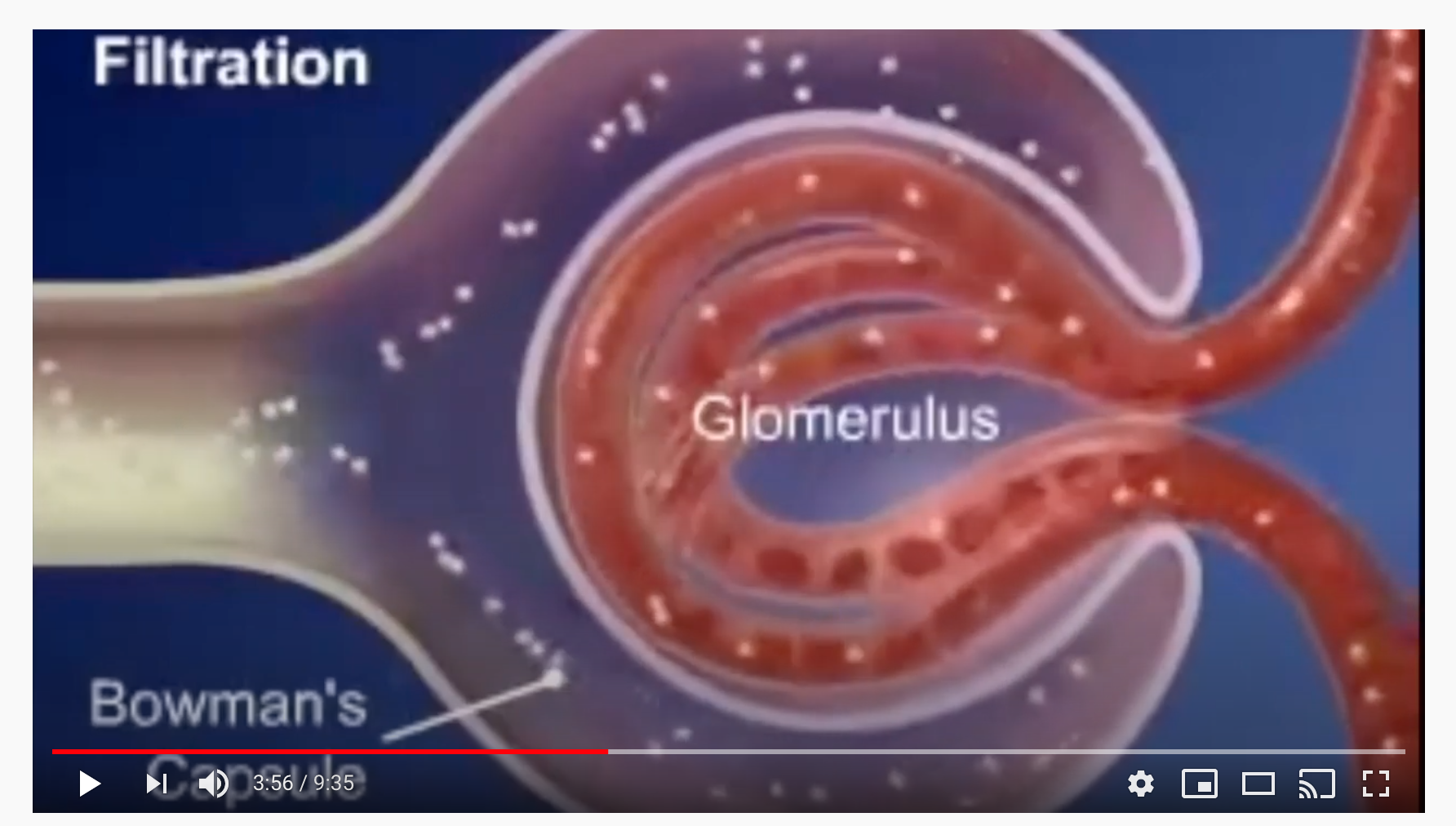 Krevní vlásečnice vedou krev spolu s vodou a dalšími látkami. Voda a tyto nejmenší částice (sodík, draslík, ale i škodlivé látky) se z krve filtrují přes tenkou stěnu jako přes sítko do váčku a ústí směrem ven (vlevo) kanálkem. Tento kanálek pak vede tekutinu-první moč dalšími částmi ledviny. V průběhu cesty se z kanálku vstřebává většina vody a další důležité látky zase zpět do těla (podrobněji se to budete učit tuším v 8.třídě) a zahuštěná moč je vedena sběracími kanálky dále do močovodu.Jak název napovídá, močovod vede moč do močového měchýře, odtud pak močovou trubicí ven z těla. Pozor na záměnu termínu močovod a močová trubice – jsou to dvě různé věci! V závěru videa se hovoří o umělé ledvině a transplantaci. S jednou ledvinou člověk žít může. Pokud mu zkolabují obě, je to závažný problém. Darovat ledvinu může nejčastěji příbuzný (hraje roli krevní shoda), ale nemusí to být pravidlem. I v případě jiné krevní skupiny již dnes lékaři umí ledvinu transplantovat, ale musí se posuzovat mnoho různých znaků, kdy je tato operace možná. V obou případech je operace složitá a záleží, jak tělo novou ledvinu přijme. Pokud člověku přestanou ledviny fungovat, musí na dialýzu – umělou ledvinu, myslím, že budete překvapeni, jak taková umělá ledvina vypadá J.Tak mrkněte na video:https://www.youtube.com/watch?v=uDlY44KduEUZápis do školního sešitu si napište tento zápis (včetně toho, co je pod obrázkem):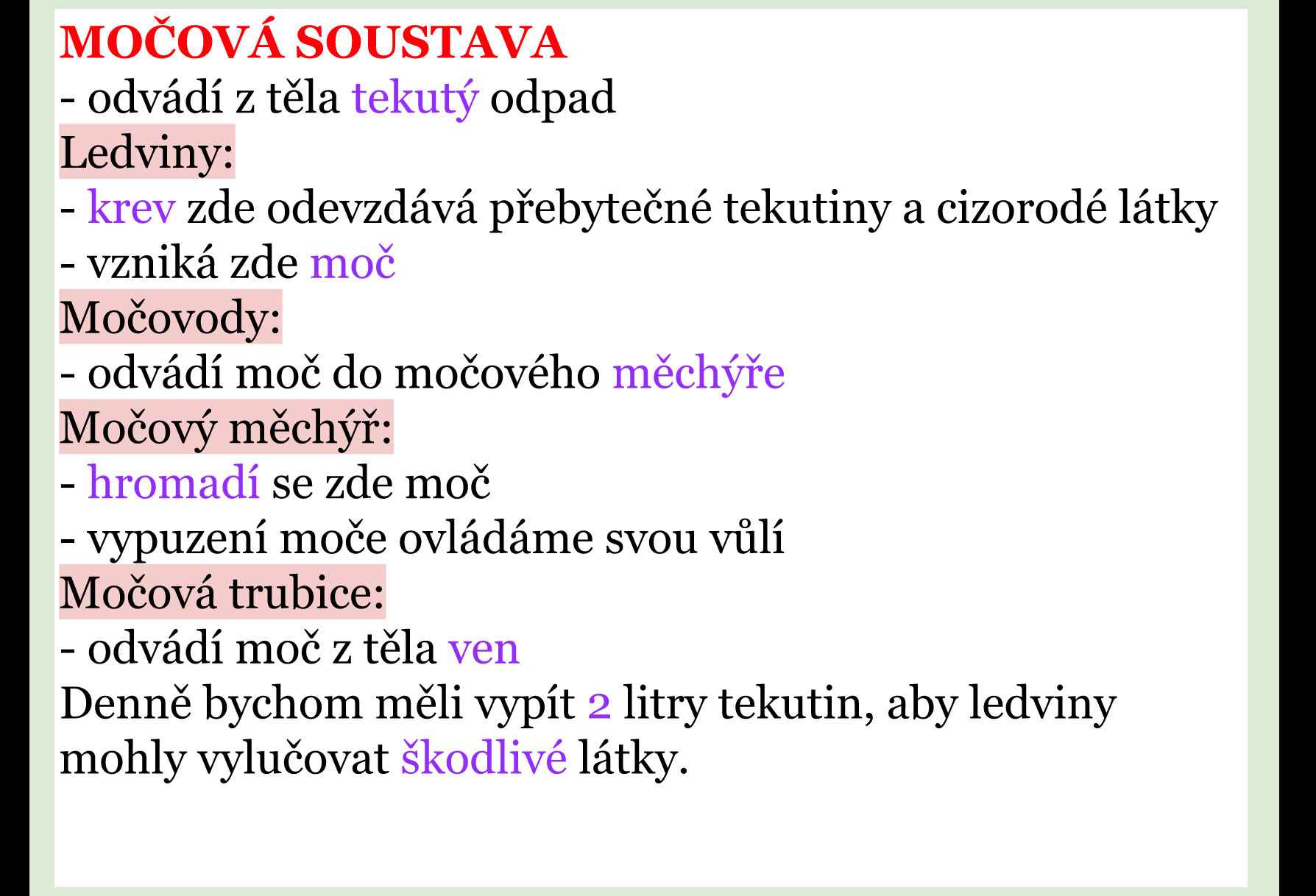 Jak si ledviny chráníme:Nenecháváme si prochladnout spodní část zad, vyvarujeme se sezení na chladné zemi.Nepřecházíme nemoci, dáme tělu čas se zotavit.Nezadržujeme příliš dlouho moč. Pozor na hodně kořeněná a přesolená jídla.Pijeme přiměřeně. Nadměrné pití naopak ledviny přetěžuje.Nemoci (velice bolestivé, nemocemi ledvin se zabývá lékařský obor NEFROLOGIE – latinsky ledvina je “nefrós”)Zánět ledvinOnemocnění močových cestLedvinové kameny – minerální látky vytvoří kamínek, který ucpe močové cestyPozor – jakmile dojde k selhání ledvin, člověk může umřít během 3-5 dnů. S jednou ledvinou se ale žít dá.Správná funkce ledvin se pozná podle odběrů moči. Moč nesmí obsahovat:Bílkoviny – značí infekci močových cestCukry – značí cukrovkuKrev – poškození jater nebo ledviny, infekce i jiné nemoci----------------------konec zápisu---------------------------------------------------------------------------------------------------Děkuji za pozornost!!! 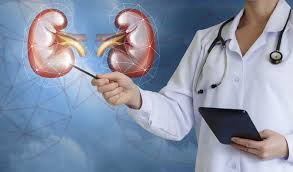 